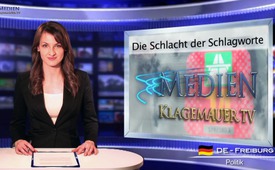 Die Schlacht der Schlagworte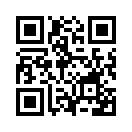 Das Schweizer Referendumskomitee gegen die 100-Franken-Vignette hatte den versuchten Betrug am Volk angeprangert und Unterschriften dagegen...Das Schweizer Referendumskomitee
gegen die 100-
Franken-Vignette hatte den versuchten
Betrug am Volk angeprangert
und Unterschriften
dagegen gesammelt. Dabei wurde
bekannt, dass zwei Mitglieder
von der Aufklärer-Gruppierung
Alpenparlament beim Referendumskomitee
mitarbeiteten. Das
rief die Medien auf den Plan:
Die NZZ und der Tagesanzeiger
unterstellten den Alpenparlamentariern
Pseudo-Demokratismus,
Rassismus, Rechts-extremismus
und Verbindungen zur „rechtsextremen
deutschen NPD“. Sogar
der Sektenexperte (!) Hugo
Stamm wurde kontaktiert. Und
so funktioniert die Strategie:
Wer den Regierenden unbequem
ist, wird medial verhetzt, indem
seine Ansichten verketzert werden.
Gut zu wissen, dass die Zeit
gekommen ist, in der sich das
Volk nicht mehr durch die mediale
Verleumdung beeinflussen
lässt.

Schlusspunkt ●
„Man soll nie vergessen, dass
die Gesellschaft lieber
unterhalten als
unterrichtet sein will.“
Adolf Freiherr von Kniggevon büj.Quellen:http://www.tagesanzeiger.ch/schweiz/standard/DieVerschwoerungstheoretiker-und-die-AutobahnVignette/story/10247167?comments=1
http://www.nzz.ch/aktuell/schweiz/svp-stuetztsich-auf-esoteriker-truppe-1.18114508Das könnte Sie auch interessieren:---Kla.TV – Die anderen Nachrichten ... frei – unabhängig – unzensiert ...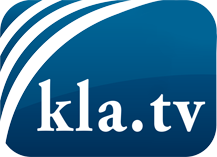 was die Medien nicht verschweigen sollten ...wenig Gehörtes vom Volk, für das Volk ...tägliche News ab 19:45 Uhr auf www.kla.tvDranbleiben lohnt sich!Kostenloses Abonnement mit wöchentlichen News per E-Mail erhalten Sie unter: www.kla.tv/aboSicherheitshinweis:Gegenstimmen werden leider immer weiter zensiert und unterdrückt. Solange wir nicht gemäß den Interessen und Ideologien der Systempresse berichten, müssen wir jederzeit damit rechnen, dass Vorwände gesucht werden, um Kla.TV zu sperren oder zu schaden.Vernetzen Sie sich darum heute noch internetunabhängig!
Klicken Sie hier: www.kla.tv/vernetzungLizenz:    Creative Commons-Lizenz mit Namensnennung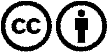 Verbreitung und Wiederaufbereitung ist mit Namensnennung erwünscht! Das Material darf jedoch nicht aus dem Kontext gerissen präsentiert werden. Mit öffentlichen Geldern (GEZ, Serafe, GIS, ...) finanzierte Institutionen ist die Verwendung ohne Rückfrage untersagt. Verstöße können strafrechtlich verfolgt werden.